Name of Applicant Organization: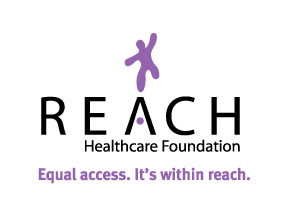 Name of Applicant Organization:Name of Applicant Organization:Name of Applicant Organization:Name of Applicant Organization:Project Title:Project Title:Project Title:Project Title:Project Title:Previous Applicant?	YES   	NO   	Year      Previous Grantee?	YES   	NO  	Year      Previous Applicant?	YES   	NO   	Year      Previous Grantee?	YES   	NO  	Year      Previous Applicant?	YES   	NO   	Year      Previous Grantee?	YES   	NO  	Year      Previous Applicant?	YES   	NO   	Year      Previous Grantee?	YES   	NO  	Year      Previous Applicant?	YES   	NO   	Year      Previous Grantee?	YES   	NO  	Year      TARGET POPULATION(S)     *check all that apply to this Project within each categoryTARGET POPULATION(S)     *check all that apply to this Project within each categoryTARGET POPULATION(S)     *check all that apply to this Project within each categoryTARGET POPULATION(S)     *check all that apply to this Project within each categoryTARGET POPULATION(S)     *check all that apply to this Project within each categoryRace/Ethnicity(ies): African-American	     % American Indian/Alaska Native	     % Asian/Pacific Islander	     % Caucasian	     % Hispanic/Latino origin	     % Other	     %TOTAL =	100%Race/Ethnicity(ies): African-American	     % American Indian/Alaska Native	     % Asian/Pacific Islander	     % Caucasian	     % Hispanic/Latino origin	     % Other	     %TOTAL =	100%Geographic Area Served: Allen County, KS	     %	 Cass County, MO	     % Johnson County, KS	     %	 Jackson County, MO	     % Wyandotte County, KS	     %	 Lafayette County, MO	     % Kansas City, MO  (excluding Jackson County)	     %Geographic Area Served: Allen County, KS	     %	 Cass County, MO	     % Johnson County, KS	     %	 Jackson County, MO	     % Wyandotte County, KS	     %	 Lafayette County, MO	     % Kansas City, MO  (excluding Jackson County)	     %Geographic Area Served: Allen County, KS	     %	 Cass County, MO	     % Johnson County, KS	     %	 Jackson County, MO	     % Wyandotte County, KS	     %	 Lafayette County, MO	     % Kansas City, MO  (excluding Jackson County)	     %Race/Ethnicity(ies): African-American	     % American Indian/Alaska Native	     % Asian/Pacific Islander	     % Caucasian	     % Hispanic/Latino origin	     % Other	     %TOTAL =	100%Race/Ethnicity(ies): African-American	     % American Indian/Alaska Native	     % Asian/Pacific Islander	     % Caucasian	     % Hispanic/Latino origin	     % Other	     %TOTAL =	100%Gender:  (Check only one) Females only Males only Both sexesGender:  (Check only one) Females only Males only Both sexesGender:  (Check only one) Females only Males only Both sexesAge Group: Prenatal (ages Pregnancy  – 1 month old)	     % Infants/Preschool (ages 1 month –  5 yrs or less)	     % Children/Elementary School (ages 5 – 9 yrs)	     % Pre-Adolescent/Middle School (ages 10 – 14 yrs)	     % Adolescents/High School (ages 15 – 19 yrs)	     % Young Adults (ages  20 – 34 yrs)	     % Adults (ages 35 – 54 yrs)	     % Older Adults (ages 55 – 64 yrs)	     % Seniors (over 65 yrs)	     %TOTAL =	100%Age Group: Prenatal (ages Pregnancy  – 1 month old)	     % Infants/Preschool (ages 1 month –  5 yrs or less)	     % Children/Elementary School (ages 5 – 9 yrs)	     % Pre-Adolescent/Middle School (ages 10 – 14 yrs)	     % Adolescents/High School (ages 15 – 19 yrs)	     % Young Adults (ages  20 – 34 yrs)	     % Adults (ages 35 – 54 yrs)	     % Older Adults (ages 55 – 64 yrs)	     % Seniors (over 65 yrs)	     %TOTAL =	100%Economic Status: Below Federal Poverty Level (FPL)	     % FPL up to 200% FPL	     % >200% FPL up to 300% FPL	     % Unknown/Not captured	     %TOTAL =	100%Economic Status: Below Federal Poverty Level (FPL)	     % FPL up to 200% FPL	     % >200% FPL up to 300% FPL	     % Unknown/Not captured	     %TOTAL =	100%Economic Status: Below Federal Poverty Level (FPL)	     % FPL up to 200% FPL	     % >200% FPL up to 300% FPL	     % Unknown/Not captured	     %TOTAL =	100%Age Group: Prenatal (ages Pregnancy  – 1 month old)	     % Infants/Preschool (ages 1 month –  5 yrs or less)	     % Children/Elementary School (ages 5 – 9 yrs)	     % Pre-Adolescent/Middle School (ages 10 – 14 yrs)	     % Adolescents/High School (ages 15 – 19 yrs)	     % Young Adults (ages  20 – 34 yrs)	     % Adults (ages 35 – 54 yrs)	     % Older Adults (ages 55 – 64 yrs)	     % Seniors (over 65 yrs)	     %TOTAL =	100%Age Group: Prenatal (ages Pregnancy  – 1 month old)	     % Infants/Preschool (ages 1 month –  5 yrs or less)	     % Children/Elementary School (ages 5 – 9 yrs)	     % Pre-Adolescent/Middle School (ages 10 – 14 yrs)	     % Adolescents/High School (ages 15 – 19 yrs)	     % Young Adults (ages  20 – 34 yrs)	     % Adults (ages 35 – 54 yrs)	     % Older Adults (ages 55 – 64 yrs)	     % Seniors (over 65 yrs)	     %TOTAL =	100%Insurance Status: HealthWave/MC+	     % Medicare	     % Medicaid	     % Private Insurance/Commercial	     % Uninsured	     % Self Pay	     % Unknown/Not Captured	     %TOTAL =	100%Insurance Status: HealthWave/MC+	     % Medicare	     % Medicaid	     % Private Insurance/Commercial	     % Uninsured	     % Self Pay	     % Unknown/Not Captured	     %TOTAL =	100%Insurance Status: HealthWave/MC+	     % Medicare	     % Medicaid	     % Private Insurance/Commercial	     % Uninsured	     % Self Pay	     % Unknown/Not Captured	     %TOTAL =	100%ORGANIZATIONAL PROFILEORGANIZATIONAL PROFILEORGANIZATIONAL PROFILEORGANIZATIONAL PROFILEORGANIZATIONAL PROFILEAge of Organization:	Program Volunteer Hours/Year: Less than 3 years	 0-100 hours 3 years – 5 years	 100-300 hours 6 years – 10 years	 300-500 hours 11 years – 15 years	 >500 hours 16 years – 20 years	Unknown-Not Captured More than 20 yearsAge of Organization:	Program Volunteer Hours/Year: Less than 3 years	 0-100 hours 3 years – 5 years	 100-300 hours 6 years – 10 years	 300-500 hours 11 years – 15 years	 >500 hours 16 years – 20 years	Unknown-Not Captured More than 20 yearsNumber of FTE staff: Up to 4 5-9 10-49 50-99 100-200 >200 Program Staff/Volunteer Race/Ethnicity(ies):Male	     %Female	     %TOTAL =  100%African-American	     %American Indian/Alaska Native	     %Asian/Pacific Islander	     %Caucasian	     %Hispanic/Latino origin	     %Other	     %TOTAL =	100%Program Staff/Volunteer Race/Ethnicity(ies):Male	     %Female	     %TOTAL =  100%African-American	     %American Indian/Alaska Native	     %Asian/Pacific Islander	     %Caucasian	     %Hispanic/Latino origin	     %Other	     %TOTAL =	100%BOARD OF DIRECTORS PROFILEBOARD OF DIRECTORS PROFILEBOARD OF DIRECTORS PROFILEBOARD OF DIRECTORS PROFILEBOARD OF DIRECTORS PROFILENumber of Board Members: 1-9 10-19 20-29 >30Board Race/Ethnicity(ies):Male	     %	African-American		     %Female	     %	American Indian/Alaska Native	     %TOTAL =  100%	Asian/Pacific Islander		     %	Caucasian		     %	Hispanic/Latino origin		     %	Other		     %	TOTAL =		100%Board Race/Ethnicity(ies):Male	     %	African-American		     %Female	     %	American Indian/Alaska Native	     %TOTAL =  100%	Asian/Pacific Islander		     %	Caucasian		     %	Hispanic/Latino origin		     %	Other		     %	TOTAL =		100%Board Race/Ethnicity(ies):Male	     %	African-American		     %Female	     %	American Indian/Alaska Native	     %TOTAL =  100%	Asian/Pacific Islander		     %	Caucasian		     %	Hispanic/Latino origin		     %	Other		     %	TOTAL =		100%Board Race/Ethnicity(ies):Male	     %	African-American		     %Female	     %	American Indian/Alaska Native	     %TOTAL =  100%	Asian/Pacific Islander		     %	Caucasian		     %	Hispanic/Latino origin		     %	Other		     %	TOTAL =		100%ORGANIZATIONAL REVENUEORGANIZATIONAL REVENUEORGANIZATIONAL REVENUEORGANIZATIONAL REVENUEList primary source of revenue:Source:	Revenue: Government Grants/Contracts	     % United Way	     % Private Foundations/Trusts	     % Corporations	     % Individuals 	     % Special Events	     % Fees for Services	     %TOTAL =	100%List primary source of revenue:Source:	Revenue: Government Grants/Contracts	     % United Way	     % Private Foundations/Trusts	     % Corporations	     % Individuals 	     % Special Events	     % Fees for Services	     %TOTAL =	100%List primary source of revenue:Source:	Revenue: Government Grants/Contracts	     % United Way	     % Private Foundations/Trusts	     % Corporations	     % Individuals 	     % Special Events	     % Fees for Services	     %TOTAL =	100%List primary source of revenue:Source:	Revenue: Government Grants/Contracts	     % United Way	     % Private Foundations/Trusts	     % Corporations	     % Individuals 	     % Special Events	     % Fees for Services	     %TOTAL =	100%